Publicado en Pamplona el 26/11/2020 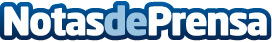 AMEDNA/NEEZE entrega los Premios Empresaria, Directiva y Emprendedora Navarra 2020La presidenta de Navarra, María Chivite, el alcalde de Pamplona, Enrique Maya, e Isabel Moreno, directora territorial de CaixaBank Zona Ebro entregan en una gala virtual los XXIII Premios Empresaria y Directiva Navarra, y II Emprendedora Navarra 2020 de AMEDNA/NEEZEDatos de contacto:Ricardo Barquín652778185Nota de prensa publicada en: https://www.notasdeprensa.es/amednaneeze-entrega-los-premios-empresaria Categorias: Comunicación Navarra Emprendedores Premios http://www.notasdeprensa.es